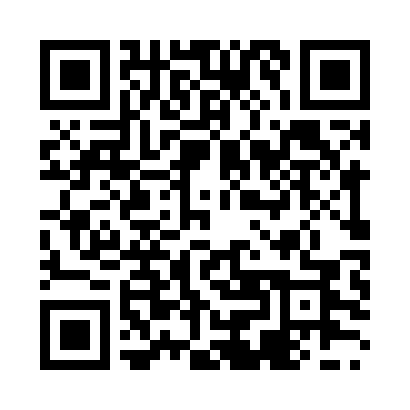 Prayer times for Oslo, Oslo, NorwayWed 1 May 2024 - Fri 31 May 2024High Latitude Method: Angle Based RulePrayer Calculation Method: Muslim World LeagueAsar Calculation Method: HanafiPrayer times provided by https://www.salahtimes.comDateDayFajrSunriseDhuhrAsrMaghribIsha1Wed2:505:141:146:329:1511:312Thu2:495:111:146:339:1811:323Fri2:485:091:146:359:2011:334Sat2:475:061:146:369:2311:345Sun2:465:031:146:379:2511:356Mon2:455:011:146:399:2811:367Tue2:444:581:146:409:3011:378Wed2:434:561:136:419:3311:389Thu2:424:531:136:439:3511:3910Fri2:414:511:136:449:3711:4011Sat2:404:481:136:469:4011:4112Sun2:394:461:136:479:4211:4213Mon2:384:431:136:489:4511:4314Tue2:374:411:136:499:4711:4415Wed2:364:391:136:519:4911:4516Thu2:354:361:136:529:5211:4617Fri2:344:341:136:539:5411:4718Sat2:334:321:136:549:5611:4819Sun2:324:301:136:559:5811:4920Mon2:314:271:146:5710:0111:5021Tue2:314:251:146:5810:0311:5122Wed2:304:231:146:5910:0511:5223Thu2:294:211:147:0010:0711:5324Fri2:284:191:147:0110:0911:5425Sat2:284:181:147:0210:1111:5526Sun2:274:161:147:0310:1311:5627Mon2:264:141:147:0410:1511:5728Tue2:264:121:147:0510:1711:5829Wed2:254:111:147:0610:1911:5930Thu2:254:091:157:0710:2112:0031Fri2:244:071:157:0810:2312:00